ส่วนราชการ  สำนักงานเทศบาลตำบลไม้เรียง  ที่    นศ 53601/					 วันที่    ๙  เมษายน  ๒๕๖๔        เรื่อง  รายงานผลการดำเนินงานเรื่องร้องเรียน/ร้องทุกข์เรียน  นายกเทศมนตรีตำบลไม้เรียงตามที่เทศบาลตำบลไม้เรียง ได้จัดตั้งศูนย์รับเรื่องร้องเรียน/ร้องทุกข์ ประจำเทศบาลตำบล    ไม้เรียง เพื่อรับเรื่องร้องเรียน/ร้องทุกข์ ของประชาชน นั้น		เพื่อในการนี้ งานธุรการ สำนักปลัดเทศบาล ขอสรุปผลการรับเรื่องร้องเรียน/ร้องทุกข์ ประจำปีงบประมาณ ๒๕6๔ ครั้งที่ ๑ (ระหว่างวันที่ 1 ตุลาคม 25๖๓ – 3๑ มีนาคม 256๔) โดยสามารถสรุปได้ดังนี้1) เรื่องร้องเรียน/ร้องทุกข์ โดยทั่วไป      - ไม่มี2) เรื่องร้องเรียน/ร้องทุกข์ การจัดซื้อจัดจ้าง     - ไม่มี3) เรื่องร้องเรียน/ร้องทุกข์ ศูนย์ดำรงธรรมอำเภอหรือจังหวัด     - มี 1 เรื่อง คือ เรื่องร้องเรียน กรณี น้ำประปาไม่ไหล รายละเอียดปรากฏตามบัญชีสรุปฯ ที่แนบมาพร้อมนี้		จึงเรียนมาเพื่อโปรดทราบ                                                                                    อำไพ  อนุภักดิ์								vความเห็นหัวหน้าสำนักปลัดเทศบาล..........................................................................................................................................................................................................................................................................................     (ลงชื่อ)	      สุภารัตน์ มีพัฒน์					                                 (นางสาวสุภารัตน์ มีพัฒน์)                     หัวหน้าสำนักปลัดเทศบาล- ๒ -ความเห็นปลัดเทศบาลตำบลไม้เรียง.....................................................................................................................................................................................................              (ลงชื่อ) จ่าเอก		ธีระ ด้วงสิน				                                                  (ธีระ  ด้วงสิน)                                  ปลัดเทศบาลตำบลไม้เรียงคำสั่ง  นายกเทศมนตรีตำบลไม้เรียง					...........................................................................................					...........................................................................................					............................................................................................                (ลงชื่อ) จ่าเอก                                                                                        (ธีระ ด้วงสิน)							       ปลัดเทศบาล ปฏิบัติหน้าที่                                                                                                                                                                                                                                                                       นายกเทศมนตรีตำบลไม้เรียง  บัญชีสรุปผลการดำเนินงานเกี่ยวกับเรื่องร้องเรียน/ร้องทุกข์ ประจำปีงบประมาณ พ.ศ.๒๕๖๔(๑  ตุลาคม  ๒๕๖๓ – ๓๑ มีนาคม  ๒๕๖๔)โทร. ๐-๗๕๖๗-๑๒๖๓-๔ลำดับที่เลขรับหนังสือเรื่องที่ร้องเรียน/ร้องทุกข์ผลการดำเนินการวันที่แจ้งรายงานผลให้ผู้ร้องเรียนทราบปัญหาอุปสรรคหมายเหตุ๑๗๗๑ลว ๒๕ มี.ค. ๖๔น้ำประปาไม่ไหล(ศูนย์ดำรงธรรมจังหวัดนครศรีธรรมราชผ่านศูนย์ดำรงธรรมอำเภอฉวาง)๑. เทศบาลตำบลไม้เรียงแจ้งให้การประปาส่วนภูมิภาค สาขาจันดีดำเนินการ เนื่องจากเทศบาลไม้เรียงไม่ได้ดำเนินภาระกิจเกี่ยวกับการบริการน้ำประปา๒. เทศบาลตำบลไม้เรียงแจ้งอำเภอฉวางทราบเพื่ออำเภอฉวางแจ้งศูนย์ดำรงธรรมทราบต่อไป ๓. การประปาส่วนภูมิภาค สาขาจันดี ได้แจ้งเทศบาลตำบลไม้เรียง การแก้ไขจ่ายน้ำให้ประชาชนในพื้นที่ดังกล่าวแล้ว๔. เทศบาลตำบลไม้เรียงแจ้งอำเภอฉวางเพื่อทราบ ๓๑ มี.ค. ๖๔-๑ เลขรับที่ ๓๗๓๕ ลงวันที่ ๔ ธันวาคม ๒๕๕๗ เวลา ๐๙.๔๐ น. เลขรับที่ ๓๗๓๕ ลงวันที่ ๔ ธันวาคม ๒๕๕๗ เวลา ๐๙.๔๐ น. นางบุญปั๋น นางแล อยู่บ้านเลขที่ ๓๒๑ หมู่ที่ ๘ ตาบลนางแล ร้องเรียนการทาเสียงดังจากทาคอนกรีตบล็อคจากโรงงานทาอิฐบล็อค (ร้านป่ารวกวัสดุ) ร้องเรียนการทาเสียงดังจากทาคอนกรีตบล็อคจากโรงงานทาอิฐบล็อค (ร้านป่ารวกวัสดุ) -ได้ดาเนินการจัดส่งหนังสือให้เจ้าของร้านป่ารวกวัสดุก่อสร้างแก้ไข/ดาเนินการ ดังนี้ ๑.ให้เจ้าของร้านป่ารวกวัสดุดาเนินงานเปิดเครื่องปั้นอิฐบล็อค ในระหว่างเวลา ๐๙.๐๐ น. -๑๔.๐๐ น. ๒.ให้ดาเนินการตรวจเช็คเครื่องปั้นอิฐบล็อคก่อนมีการดาเนินงานปั้นอิฐบล็อคทุกครั้ง ๓.จัดทามาตรการเพื่อควบคุมการทางานไม่ให้เกิดเสียงดังรบกวนราษฎรที่พักอยู่อาศัยข้างเคียง วันที่ ๑๕ ธันวาคม ๒๕๕๗ วันที่ ๑๕ ธันวาคม ๒๕๕๗ เครื่องจักร/เครื่องปั้นมีสภาพเก่าและใช้งานมานาน ทาให้ยากที่จะดาเนินการแก้ไขไม่ให้เกิดเสียงดังในเวลาทางานได้ ทาได้แต่เพียงให้ดาเนินการแก้ไขเพื่อลดเสียงและลดเวลาดาเนินงานเพื่อไม่รบกวนผู้ร้องทุกข์เป็นเวลานาน ๒ ๒ เลขรับที่ ๕๖๗ ลงวันที่ ๑๗กุมภาพันธ์ ๒๕๕๘ เวลา ๑๓.๓๐ น. เลขรับที่ ๕๖๗ ลงวันที่ ๑๗กุมภาพันธ์ ๒๕๕๘ เวลา ๑๓.๓๐ น. เลขรับที่ ๕๖๗ ลงวันที่ ๑๗กุมภาพันธ์ ๒๕๕๘ เวลา ๑๓.๓๐ น. แม่ชีบัวเงิน อินทะเป็ง ผู้ดูแลสานักแม่ชี อาศรมรมไทร หมู่ ๘ บ้านป่ารวก ตาบลนางแล แม่ชีบัวเงิน อินทะเป็ง ผู้ดูแลสานักแม่ชี อาศรมรมไทร หมู่ ๘ บ้านป่ารวก ตาบลนางแล แม่ชีบัวเงิน อินทะเป็ง ผู้ดูแลสานักแม่ชี อาศรมรมไทร หมู่ ๘ บ้านป่ารวก ตาบลนางแล ร้องทุกข์ขอให้ช่วยแก้ไขร้องทุกข์ขอให้ช่วยแก้ไข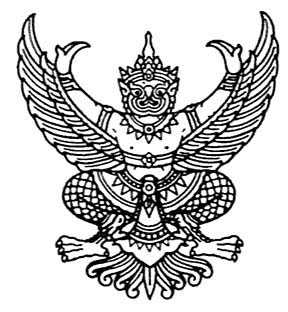 